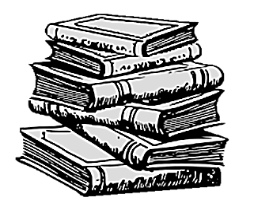 Dih/Dongh NiLanghternakAugustChungtel pawl he caan rikhiah mi hrawm ii hrawm in cawlcangh tti(HA cachimtu, fimchimtu le siang uk pawl)Aug - SeptSianginn Lennak: HA bu nih cachim tu le bia halnak bia lehnak caah caan rikhiah mi cu hrawmnak an tuah lai.8/2 – 11/1Nu le Pa/Cachimtu thimnak caah min peknak cu inka onh a si. Siangngakchia thiam sang deuh dirhmun in teinak a hmu kho lai tiah na zumh mi cu thim khawh a si!Cachimtu Form: https://forms.gle/B81YWURM87bdfH47ANu le Pa Form: https://forms.gle/nJzd78oQacrWtEH1A10/18-10/22Online in Cachimtu Zohkhenhnak zukcawl cu taang 2nd-5th cachimtu pawl nih hmuh khawh a si. 10/20Zingkaa PD Lio Caan @CTEC: CogAT cawnnak! Taang 1st cachimtu le Ruahnak Cheutu10/22(1-6) Dihlak in Nu le Pa le Cachimtu Thimnak cu CTEC TI NING in a si lai.         *Thimnak a hnu mi cu CTEC ah A RAN KHAWH CHUNG IN kuat ding, cun sianginn tahfung ning in tuah a si lai. 10/25 hlan ahCogAT cheknak plan cu phih piak ding ( Taang 1-2nd caah a tlawm bik ni 3, Taang 3-8th caah ni 1-3 chung)10/25-11/19CogAT cheknak caah Zohkhenhnak: Taang 1st, 3rd le 5th siangngakchia dihlak le thimmi siangngakchia pawl.       *Taang 1st : Catlaap, Taang 2nd : Online Aww-Hruai tu le Taang 3rd-8th : Online in Hngahnak caah Hruaitu.12/10CogAT a phichuak mi thawngpang cu Sainguk sin ah kuat a si lai.12/17CogAT a phichuak mi thawngpang cu CTEC nih nu le pa sinah inn ah kuat1/4-1/21TOMAGS le SIGS Zohkhenhnak nih an inn in thimmi siangngakchia pawl chung in Mark Atlawm Tam 120+ cung a hmu mi . (Tu kum SIGs cu google form in a si lai)Hlan ah1/21Sianguk nih Lynlie HA thimnak committee ah aa tel ding mi cachimtu min cazin cu upnak a tuah lai      * Thimnak ah aa tel mi cachimtu dihlak cu, 1 ELA le 1 Math karlak(intermediate) thoknak ah an kai dih ding.      * Peng Sianguk Pakhat      * A sang deuh mi junior le karlak(intermediate) chungin ruahnak cheutu pakhat1/28TOMAGS cheknak dihlak cu Chris Kramer @CTEC sinah pek dingSIGS form cu Google Form hmang in tling khitkhet tein phih ii up ding.2/8-2/9HA Committee nih @CTEC tonnak cu HA thimnak tonnak caah a tuah lai. TBD Rikhiah Mi Caan2/14Committee hmunhma peknak cu zung rianttuan mi zamhnak caah Sianguk sinah up a si lai.2/18Cachimtu A-Yu-Khan nak tuah mi caah a donghnak ni(Form/Tuah ding sermi aa tel chih lai).2/22A-Yu-Khan Committee nih data zohfelnak le cachimtu telhnak/a hrampi pawl cu hmuhsaknak an ngei lai.3/4Sianguk nih adonghnak hmunhma peknak caah biachahnak cu theihternak a tuah lai.3/7KG Screener Cheknak caah Hram Thoknak - CTEC nih tuah mi March 18th ning in zoh tthan ding.3/11HA fehternak cakuat cu thimnak ah aa tel mi silo le 2021-2022 sianginn kai kum caah hmunhma peknak ah aa thleng mi chungkhar sin ah e-mail in kuat asi lai4/14Nu le Pa tonnak ah a thar in @CTEC ah a rak phan mi chungkhar pawl4/29 Nu le pa Cohlannak le HA hmunhma peknak alnak caah rikhiah mi caan dongh mi.Dih/Dongh NiLanghternakAugustChungtel pawl he caan rikhiah mi hrawm ii hrawm in cawlcangh tti(HA cachimtu, fimchimtu le siang uk pawl)8/13 – 1/21Tier II(Bu) le Tier III(Phaknak) hmun hma peknak caah Nu le Pa/Cachimtu thimnak caah min peknak cu inka onh a si. Siangngakchia thiam sang deuh dirhmun in teinak a hmu kho lai tiah na zumh mi cu thim khawh a si!1/4 - 1/21Thim a si mi siangngakchia pawl cu Math le ELA cachimtu pawl nih SIGs assessment pawl cu pek a si lai.        * Cawn mi kong(subject) cung ah zoh in thim a si mi siangngakchia.1/24 – 1/28Taang 7th pawl Jr. High CogAT cheknak(a hmun hma ah)2/8 Taang 7th HA Committee nih siangngakchia hmun hma peknak cu biaruahnak an ngeih lai.      *Aa phan zoh mi le bu cachimtu hna      *Ruahnak Cheutu      *Sianguk pawl cu cohlan(welcome) asi 2/14Committee hmun hma peknak pawl cu zung rianttuan mi phawt zamhnak caah zohkhenhnak zungah up a si. 2/18Ca chimtu caah a-zu-khan tuahding caan rikhiah mi a donghnak ni3/11HA fehternak cakuat cu cheknak tuah a si mi siangngakchia chungkhar sin ah e-mail in kuat a si lai.4/29Nu le pa cohlannak silo cah rikhiah mi caan a donghnak silo le HA hmun hma peknak cu hal.NithlaTthal caan ah tuah ding mi - Siangngakchia thar ca LAWNG AH7/1 Hlan ahCheknak(CogAT) caah nu le pa nih hal mi cu CTEC tuah ning in taang 2nd-6th caah a si laiSianglairuun nih MS chungkhar pawl cu lam a hmusak hna lai.     *CogAT mark a ngei rih lo mi siangngakchia thar ca lawng ah asi7/18-7/222nd-6th @CTEC ah Zohkhenhnak Ni7/18-7/22A hmun hma ah Sianglairuun zohkhenhnak cheknak tuah ni. Hlan ah7/30Mark le hmun hma peknak biachahnak pawl cu chungkhar sinah email in kuat a si lai. 